医师节活动用品购买参数需求项目概述2023年医师节活动开展需要二、采购清单及要求三、商务及其他要求1.供应商报价应按照采购清单进行单价报价和总计报价（若不含单价报价视为无效投标），报价须包含以上所有货物及安装、调试等一切费用。成交供应商应对该项目的产品质量、售后服务负责。2.履约、验收要求与标准：严格按照采购相关法律法规要求、文件要求、合同相关条款约定；验收由采购人组织验收。 3.售后服务：满足采购人其他关于该项目售后需求4.其他：（1）中标后签订合同前成交供应商需按照产品要求进行购买，如有虚假应标，将取消中标资格。（投标时提供承诺函）（2）投标人报价包含项目执行中的所有费用，采购人不再另行支付其他任何费用。未尽事宜，合同双方约定为准。序号名称规格数量单位备注1应急行李箱★1.箱体尺寸：355×235×510mm（20英寸）——363×215×500mm（20英寸）★2.产品净重：2.5-2.75kg★3.产品容积：约36L-40L（20英寸）★4.箱面材质：聚丙烯★5.内胆材质：聚酯纤维★6.嵌入式TSA密码锁★7.降噪万向轮★8.四挡可调节拉杆★9.箱面高回弹PP材质、暗花纹理★10.颜色随机483个需印医院logo2保温杯★1.材质：316L不锈钢内胆、内盖★2.产品容积：480-500ml★3.智能杯盖，触摸显温，无需充电★4.长效保温，全身防水、密封防漏★5.提手茶漏★6.防滑底座★7颜色随机31个需印医院logo、“医龄30年纪念”字样3水晶摆件★1.胡桃木底座4cm±1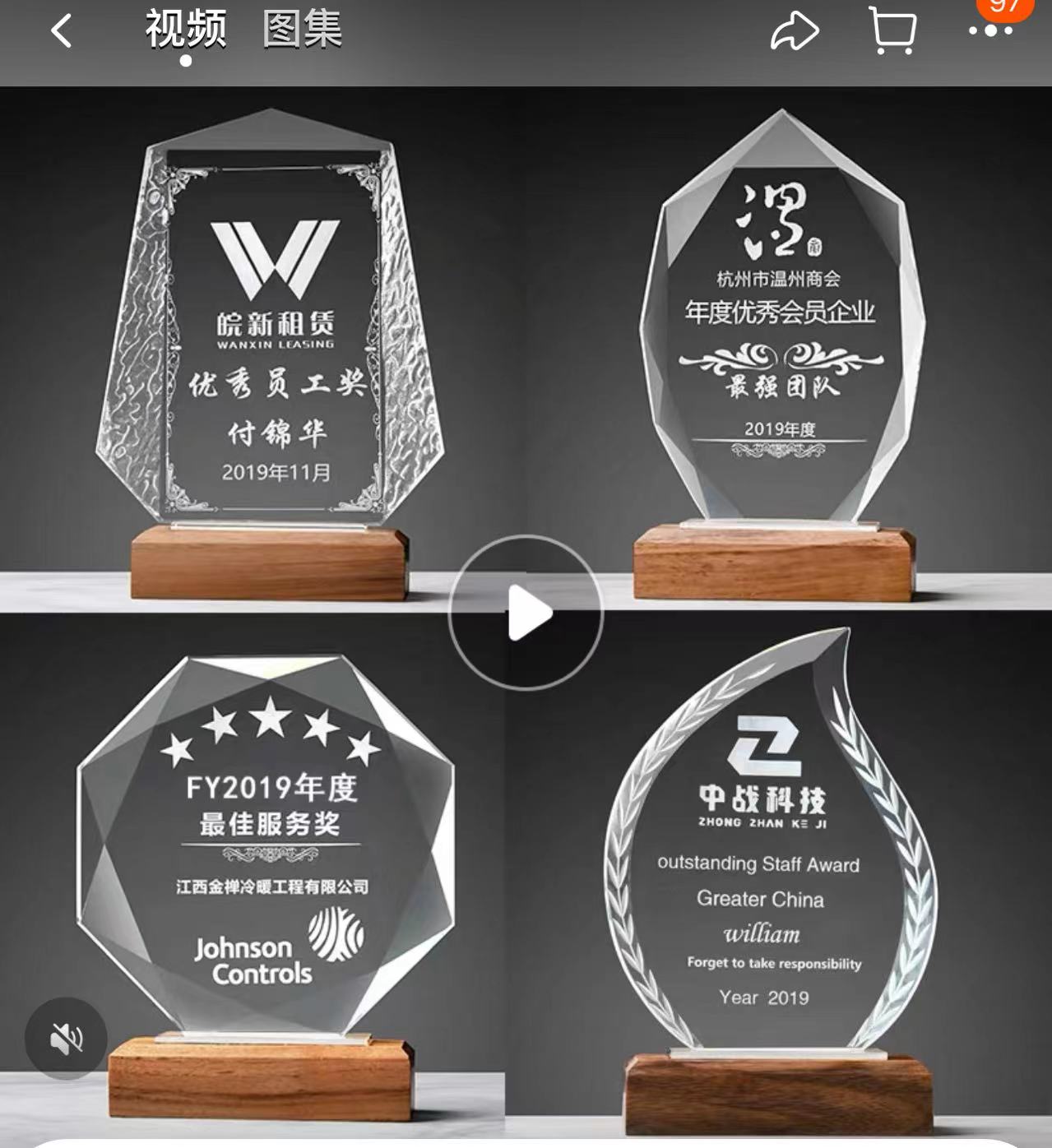 ★2.水晶晶莹剔透K9水晶材质★3.喷砂雕刻31个刻字：医院logo、“劳模医师”“名字+工作年限”4玻璃奖杯★1.材质：玻璃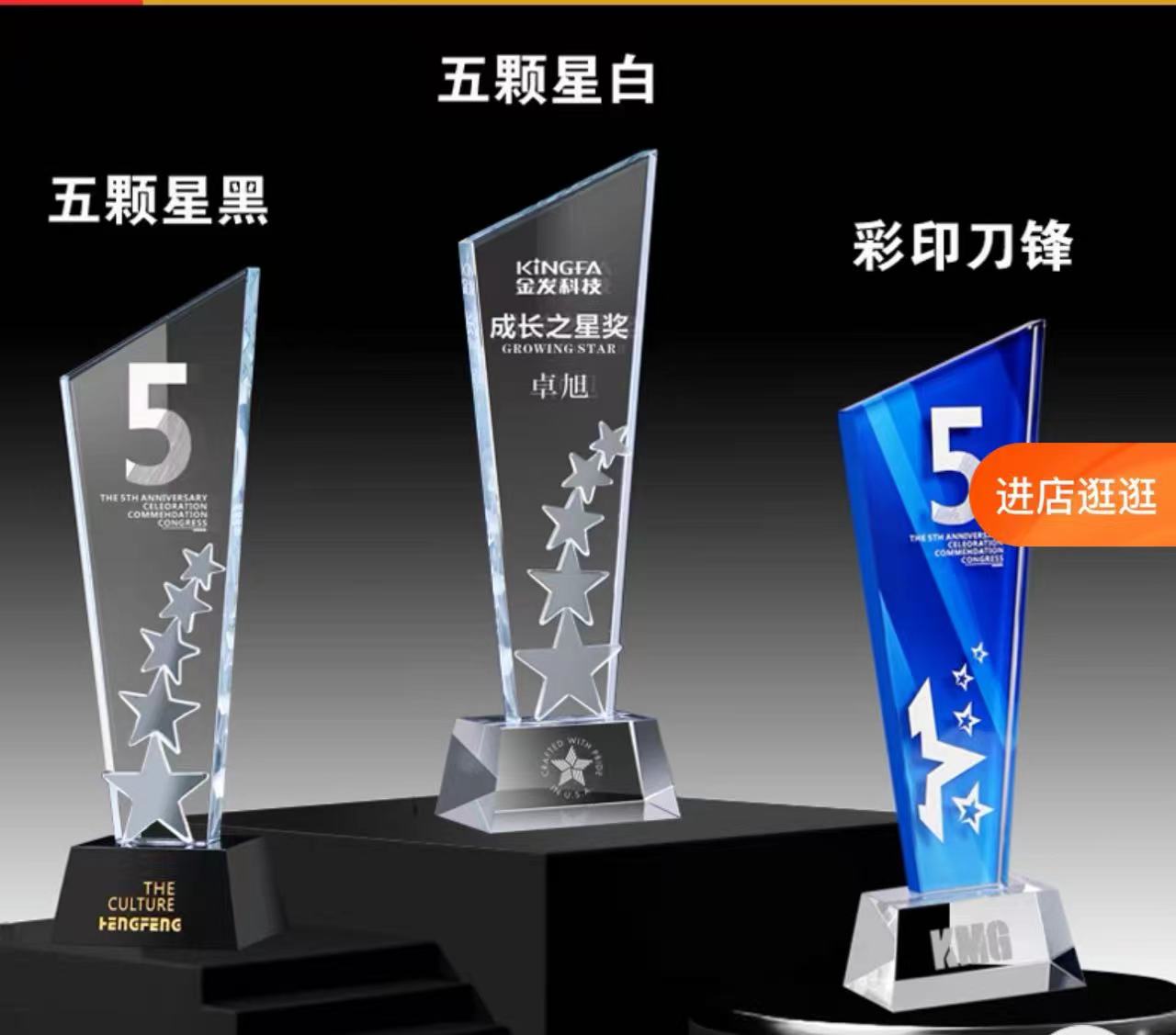 ★2.尺寸：7*27cm±3★可刻字9个刻字：医院logo、“优秀科主任”“2023年医师节”